MSU Rentals: Keys to Success! 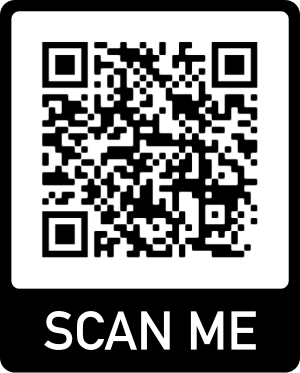 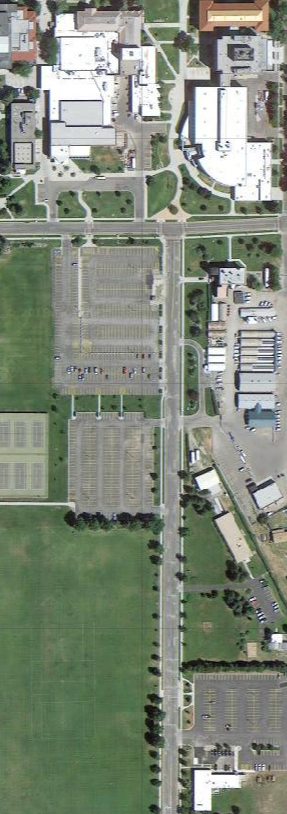 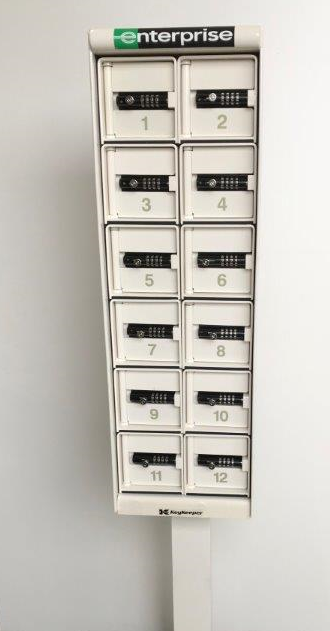 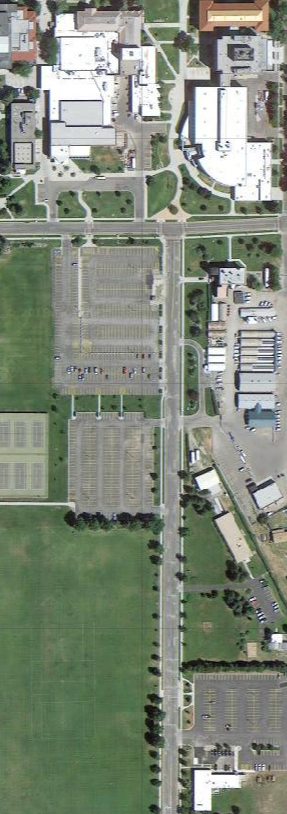 